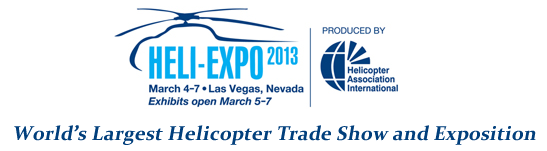 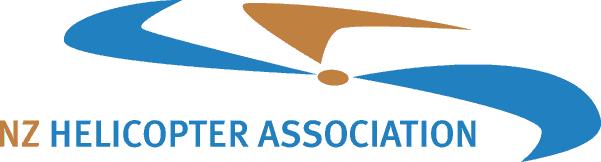 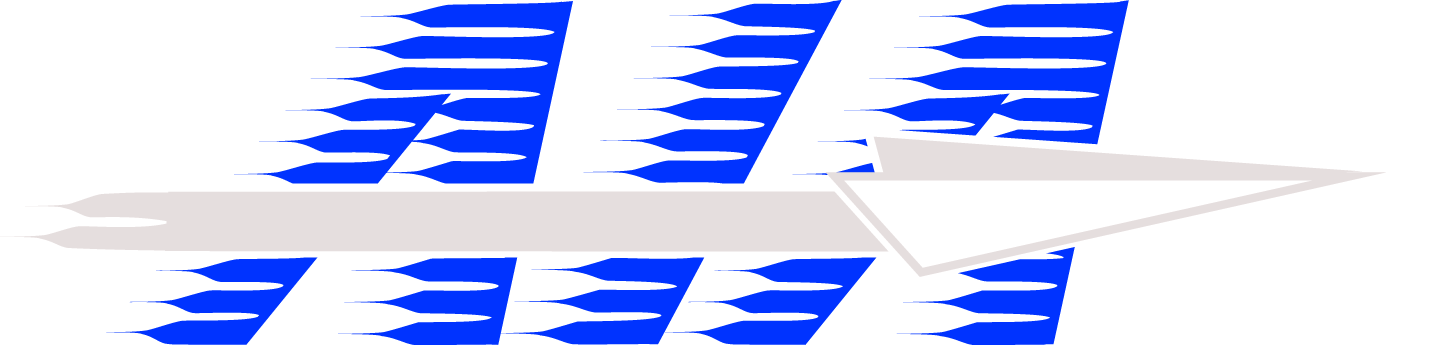 Heli-Expo Las Vegas 2013Update to members Friday 05th October 2012AirfaresReturn flights Auckland to Las Vegas via Los Angeles or San Francisco or Sydney departing Auckland early March 2013/you choose your return date ( space subject to availability), including airport/ticket taxes …fares based on “best buys , up to 20% off promotion for reservations and payment by Saturday 12th October 2012 .Credit card surcharge may apply. FromEconomy Class		from $2041Premium Economy		from $3336Business Class		from $8356IncludingMeals on International Flights & 23 kg Luggage Allowance (economy Class)Best Price Domestic add on fares available from Provincial airports Land packages will be costed to suit each traveller, Stephen Parsons House of Travel have a range of choices close to the Las Vegas Convention Centre plus on the Las Vegas StripAdditional items for purchase:Heli-Expo 2013 3 day registration/non member/ early bird payment - estimate USD240 per personHeli-Expo 2013 Awards Dinner USD75.00 per person (tables of 10 are available.. ask for reduced rate details) Heli-Expo 2013 HFI Golf Tournament USD 195.00 per person Travel extensions and variation of itinerary is available after Las Vegas.Star Alliance Frequent Flyer plans can apply, depending on choice of airlineTravel Insurance – 7 days NZD119.00.Tour subject to current exchange rates, and availability of all services. Minimum numbers apply. Airfares from other countries are available to join package at commencement in Auckland USA Visa ESTA USD14.00 per person (travellers must comply with USA visa regulations .details on application)Valid New Zealand passport with at a minimum of 6 months validity at the completion of the trip is required. If you are travelling on any other nationality passport visa regulations may be different. Book Online at  www.hotstephenparsons.hot.co.nz0r   0800 509 444Stephen ParsonsStephen ParsonsManaging DirectorManaging DirectorPh:
DDI:
Mob:
Email:
Web: +64 6 356 7051
+64 6 350 7366
+64 274 422 685
stephenp@hot.co.nz
hotstephenparsons.co.nz Stephen Parsons
Guardian Trust House, Cnr Main St & The Square, PO Box 341,
Palmerston North, 4414, New Zealand Stephen Parsons
Guardian Trust House, Cnr Main St & The Square, PO Box 341,
Palmerston North, 4414, New Zealand 